I Luna de Miel en Costa RicaMT-50016  - Web: https://viaje.mt/dvx7 días y 6 nochesDesde $1948 USD | DBL + 279 IMP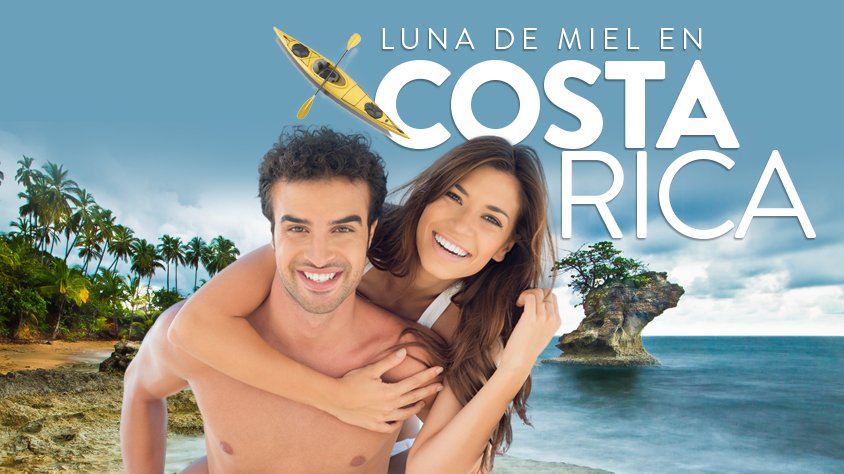 Incluye vuelo conI SALIDAS                    DiariasI PAISESCosta Rica.I CIUDADESSan José, Arenal, Punta Islita.I ITINERARIODíA 1 MéXICO  -  SAN JOSéCita en el aeropuerto de la Ciudad de México para abordar el vuelo con destino a la ciudad de San José. iexcl;Bienvenidos a Costa Rica! Nuestro personal estará preparado para recibirles y trasladarles hasta su hotel. Por la noche, está programada una CENA ROMANTICA en el hotel, con un menú caracterizado por los mejores ingredientes 100 % locales. El ambiente romántico creara uno de los momentos únicos y memorables desde su primera noche en Costa Rica. Alojamiento en San José.DíA 2 SAN JOSé  -  ARENAL - Volcán Arenal amp; Aguas Termales de TabacónPara el día de hoy está programado el traslado guiado hasta la zona del Volcán Arenal y a las aguas termales de Tabacón. Sin lugar a duda el atractivo natural más visitado de Costa Rica es el Volcán Arenal. El recorrido hacia las llanuras del norte de Costa Rica inicia con un ascenso por la cordillera volcánica central, siendo inevitable realizar una breve parada en el famosísimo pueblo de Sarchí, conocido internacionalmente por sus finas artesanías. Continuando con el recorrido se podrán admirar plantaciones de diversos productos agrícolas, plantas ornamentales y fincas de ganado, hasta llegar al pueblo de La Fortuna donde se disfrutará del almuerzo en un acogedor restaurante justo al frente al Volcán Arenal. Para cerrar con broche de oro, podrán descansar en las aguas termales de Eco Termales La Fortuna, donde se podrán relajar y disfrutar del entorno natural que rodea este inigualable lugar. Tras las relajantes aguas termales, aquí mismo, usted disfrutará de una deliciosa cena estilo buffet para luego ser trasladados a su hotel, donde la paz, la naturaleza, la magnífica vista del volcán y sobre todo la hospitalidad, crean la combinación perfecta para disfrutar de este maravilloso lugar. Alojamiento en Arenal.DíA 3  ARENALDía libre para disfrutar de las actividades que ofrece la zona norte del país. Alojamiento en Arenal.    OPCIONALES: Sugerimos disfrutar de las diferentes atracciones turísticas que se encuentran en los alrededores del Volcán Arenal. Si desean explorar la zona de una manera más emocionante, les recomendamos la visita a la Reserva Arenal, donde encontrarán el Sky Tram amp; Sky Trek esta excursión combina el ascenso hasta lo alto de las montantilde;as por medio de un teleférico disfrutando de hermosos paisajes del Lago de Arenal, mientras el descenso se realiza por medio de poleas sujetas a cables transversales que van de una montantilde;a a otra, para dar paso a la aventura y la diversión. Si prefieren una excursión más tranquila y admirar las bellezas naturales de las llanuras del norte, les recomendamos la visita a El Refugio de Vida Silvestre Cantilde;o Negro, ahí se ofrecen recorridos en pequentilde;os botes que navegan por las riberas del Río Frio en búsqueda de diferentes especies de aves, mamíferos y reptiles.DíA 4 ARENAL  -  PUNTA ISLITADurante la mantilde;ana, dispone de un breve tiempo para contemplar por última vez el Volcán Arenal, luego un transporte turístico, lo trasladará hacia la bella provincia de Guanacaste, específicamente a Punta Islita localizado en el pacífico norte de Costa Rica. Este recorrido está acompantilde;ado de lindísimas vistas panorámicas del Lago Arenal y pintorescos pueblos rurales como Tilarán y Cantilde;as, en este último, ya se podrá notar el cambio entre el bosque tropical húmedo y el bosque tropical seco que caracteriza a esta provincia costera. Finalmente, al llegar a la costa disfrutará de tres noches de alojamiento en hotel Punta Islita, un hermoso hotel enmarcado por su servicio personalizado y donde encontrará un ambiente de paz y tranquilidad elementos que al juntarse conforman una inolvidable experiencia romántica, en Costa Rica. Alojamiento en Punta Islita.DíA 5 PUNTA ISLITAEstos días están a su disposición para descansar y disfrutar de las facilidades del hotel seleccionado o bien, puede considerar realizar alguna de las excursiones opcionales que se ofrecen en la zona. Guanacaste es conocida por sus reservas naturales las cuales son el hogar de una increíble concentración de flora, fauna y bellezas naturales. Algunos de las actividades sugeridas son: canopy, cabalgatas, kayak o tour al Parque Nacional Palo Verde. Alojamiento en Punta Islita.DíA 6 PUNTA ISLITA  -  SAN JOSéEn la mantilde;ana podrá disfrutar los últimos momentos recorriendo la zona o descansando en el hotel. Por la tarde se inicia el rumbo a la ciudad de San José en donde podrá disfrutar de los alrededores, conocer algunos sitios culturales, o salir de compras. Alojamiento en San José. DíA 7 SAN JOSé  -  MéXICOA la hora indicada se realizará el traslado hacia el aeropuerto, para abordar vuelo regular con destino final a la Ciudad de México.I TARIFAS07 de Enero al 30 de Abril 2024.01 de Mayo al 30 de Noviembre 2024.IMPUESTOS Y SUPLEMENTOS -  Precios por persona en dólares -  Precios no aplican en semana santa, pascua, eventos especiales, carnaval, navidad y antilde;o nuevo -  Los precios cambian constantemente, así que te sugerimos la verificación de estos, y no utilizar este documento como definitivo. -  Tarifas validas con precompra de 21 días. -  Consultar suplemento aéreo julio 2024.I HOTELESPrecios vigentes hasta el 30/11/2024I EL VIAJE INCLUYE  ● Boleto de avión viaje redondo México – San José – Mexico.  ● Traslados aeropuerto – hotel – aeropuerto y entre ciudades.  ● 02 noches en San José en hotel de categoría elegida con desayunos.  ● 02 noches en Arenal en hotel de categoría elegida con desayunos.  ● 02 noches en Punta Islita en hotel de categoría elegida con desayunos.  ● Visitas indicadas en itinerario.  ● Guías de habla hispana.  ● Documentos de viaje se entregarán en formato digital para descargar en su dispositivo móvil.I EL VIAJE NO INCLUYE  ● Tarjeta de Asistencia Turística (seguro de viajero). Consultar opciones.  ● Ningún servicio no especificado.  ● Gastos personales y propinas a trasladistas, guías, maleteros y meseros.  ● Bebidas en alimentación.I NOTASNOTAS IMPORTANTESEl depósito no será reembolsable en caso de cancelación.Sujeto a disponibilidad, aeréa, terrestre y a cambios sin previo aviso.Es responsabilidad del pasajero proveerse de los pasaportes o documentos de migración requeridos por las autoridades de los Estados Unidos Mexicanos, y de los países de destino o de tránsito, tales como visas, permisos sanitarios, permisos notariados para menores de edad viajando solos, etc. La vigencia del pasaporte debe ser mínimo seis meses, a partir de la fecha de viaje.Los pasajeros tendrán derecho a 1 maleta por persona. En caso de exceder el número de maletas y sea necesaria la contratación de un carro adicional, el costo lo asumirá el pasajero.NOTAS ESPECIALESDocumentos de viaje: En caso de no recibir copias de pasaportes en la fecha establecida, Mega Travel no se hace responsable por la información recibida, cualquier cambio o modificación será responsabilidad de la agencia y/o pasajero y estará sujeto a las condiciones y cargos de la aerolínea. Equipaje Documentado: Se permite una pieza de 23 kg. por pasajero. Cada Línea aérea tiene reglamentación específica para el cobro de equipaje documentado, esta información puede tener cambios, de manera que sugerimos, CONSULTAR EN LA PAGINA WEB de la(s) aerolínea(s) los costos así como la Información de peso, medidas, equipaje extra, días previos al viaje.Asignación de asientos: No hay preasignación de asientos. Para aquellas líneas aéreas que permitan asignar asientos al emitir su boleto, le asignaremos los asientos disponibles sin costo extra, los cuales se toman conforme a la disponibilidad existente y podrían quedar o no juntos. Usted podrá pedir asientos juntos o hasta adelante con cargo adicional de acuerdo a tarifas y reglamentación de cada línea aérea. Si no lleva asientos asignados deberá presentarse con suficiente tiempo el día de su vuelo. Mínimo 3 horas y media antes de la salida del vuelo.Tiempos en los aeropuertos: 48 hrs. antes de su salida deberá consultar en la página web de cada línea aérea el horario de su vuelo, ya que pueden tener cambios importantes en sus horarios. Y deberá presentarse en el mostrador de la línea aérea para realizar su check in 03 horas antes de la salida para vuelos Internacionales o 02 horas para vuelos nacionales y estar en sala de abordaje 01 hora antes del horario marcado en su pase de abordar como HORA DE SALIDA, de lo contrario podría perder su vuelo. Sugerimos bajar la aplicación de la aerolínea con la que está viajando para realizar estas consultas en tiempo real.Manejo de equipaje: El equipaje y artículos personales son responsabilidad del pasajero exclusivamente. El precio del viaje no incluye manejo de equipaje, es decir, que cada cliente debe subir, bajar y acercar su propio equipaje a los transportes y verificar que estén dentro del auto o autobús todas sus pertenencias, de igual manera, verificar que lleva consigo todos sus bienes al bajar. No se aceptarán reclamaciones por artículos olvidados o extraviados.NO-SHOW En caso de no presentarse al primer vuelo, automáticamente se cancela la reserva completa sin derecho a reembolso, cambios de fecha ni reprogramación.Seguro de viajero. Les recomendamos antes de iniciar su viaje al país adquieran el seguro de viaje el cual cuente con cobertura en caso de enfermedad, contagio COVID–19, accidentes, pérdida de equipaje, amparo de bienes y valores, etc.POLÍTICAS DE CONTRATACIÓN Y CANCELACIÓNhttps://www.megatravel.com.mx/contrato/01-bloqueos-astromundo.pdfPrecios indicados en USD, pagaderos en Moneda Nacional al tipo de cambio del día.Los precios indicados en este sitio web, son de carácter informativo y deben ser confirmados para realizar su reservación ya que están sujetos a modificaciones sin previo aviso.VISACOSTA RICAREQUISITOS PARA INGRESAR A COSTA RICA:Uso de mascarilla en algunos lugares. 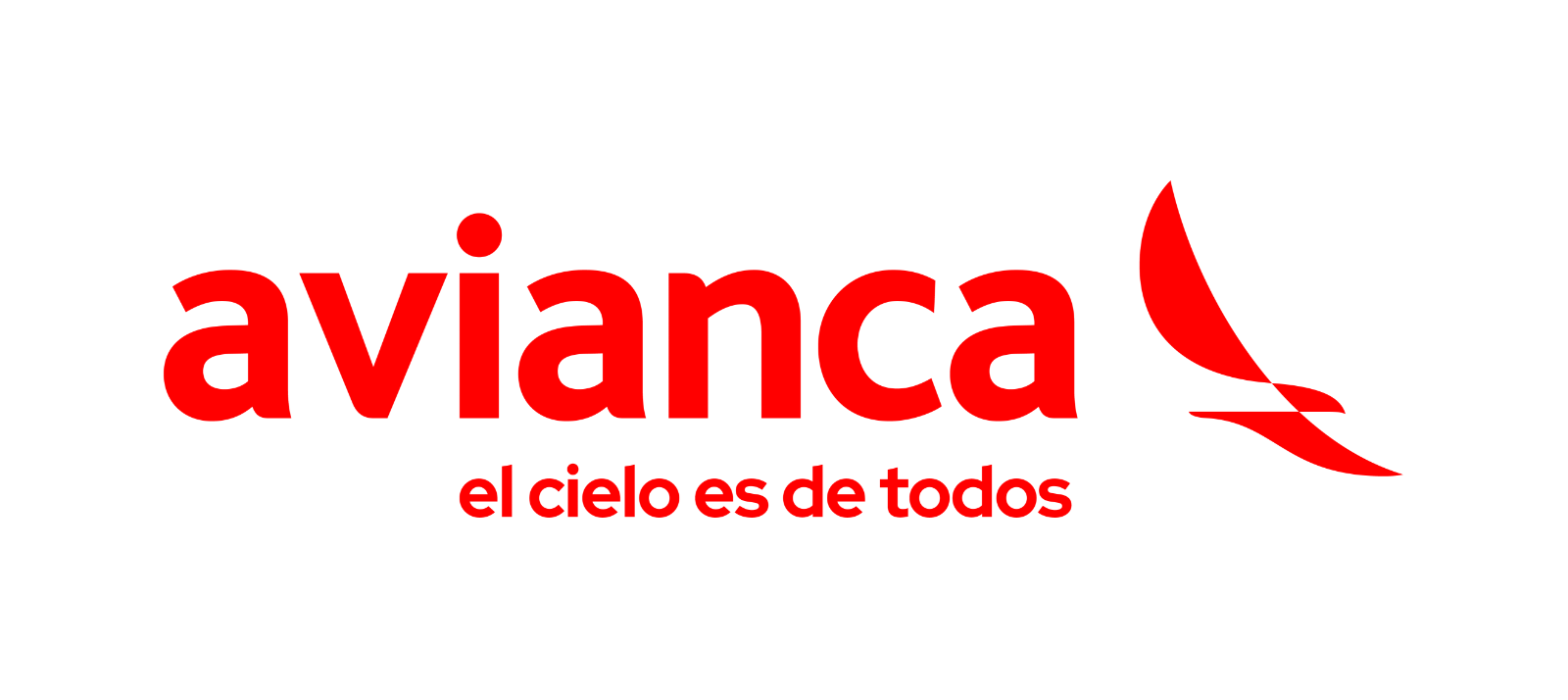 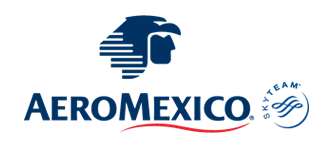 CATEGORíADOBLEHoteles 5*$2,088CATEGORíADOBLEHoteles 5*$1,948Impuestos Aéreos$ 279HOTELES PREVISTOS O SIMILARESHOTELES PREVISTOS O SIMILARESHOTELES PREVISTOS O SIMILARESHOTELES PREVISTOS O SIMILARESHOTELCIUDADTIPOPAíSStudio HotelSan José5 EstrellasCosta RicaArenal KioroArenal5 EstrellasCosta RicaPunta IslitaGuanacaste5 EstrellasCosta Ricaésta es la relación de los hoteles utilizados más frecuentemente en este circuito. Reflejada tan sólo a efectos indicativos, pudiendo ser el pasajero alojado en establecimientos similares o alternativosésta es la relación de los hoteles utilizados más frecuentemente en este circuito. Reflejada tan sólo a efectos indicativos, pudiendo ser el pasajero alojado en establecimientos similares o alternativosésta es la relación de los hoteles utilizados más frecuentemente en este circuito. Reflejada tan sólo a efectos indicativos, pudiendo ser el pasajero alojado en establecimientos similares o alternativosésta es la relación de los hoteles utilizados más frecuentemente en este circuito. Reflejada tan sólo a efectos indicativos, pudiendo ser el pasajero alojado en establecimientos similares o alternativos